АДМИНИСТРАЦИЯМУНИЦИПАЛЬНОГО ОБРАЗОВАНИЯ СЕЛЬСКОЕ ПОСЕЛЕНИЕ  ПЕТРОВСКОГО СЕЛЬСОВЕТА САРАКТАШСКОГО РАЙОНА ОРЕНБУРГСКОЙ ОБЛАСТИ            Р А С П О Р Я Ж Е Н И Е_________________________________________________________________________________________________________06.05.2022 года                               с. Петровское	                                № 4-р                                          О проведении публичных слушанийпо внесению изменений в Правила землепользованияи застройки муниципального образования Петровский сельсовет Саракташского районаВ соответствии со статьями 31, 32, 33 Градостроительного кодекса Российской Федерации, статьей 28 Федерального закона Российской Федерации от 06.10.2003 г. № 131-ФЗ «Об общих принципах организации местного самоуправления в Российской Федерации», статьей 14 Устава сельского поселения  Петровский  сельсовет Саракташского района Оренбургской области, Положением о публичных слушаниях, утвержденным решением Совета депутатов муниципального образования  Петровский сельсовет Саракташского района №39-р от  14.05.2021 г., рассмотрев заявления Горина Павла Алексеевича:1. Провести 28 мая 2022 года  в 16 часов 00 минут в здании  Петровского сельского Дома Культуры  по адресу: Оренбургская область, Саракташский район, с. Петровское, ул. Школьная, д.2,  публичные слушания по внесению изменений в Правила  землепользования и застройки муниципального образования  Петровский сельсовет Саракташского района .2. Возложить подготовку и проведение публичных слушаний на заместителя главы администрации сельсовета  Митюшникову Ольгу Александровну .3. Распоряжение подлежит  обнародования и размещению на сайте на сайте сельского поселения Петровский сельсовет http:// ..Глава  Петровского сельсовета                                                 А.А.БарсуковРазослано: в дело, ГИС ОГД.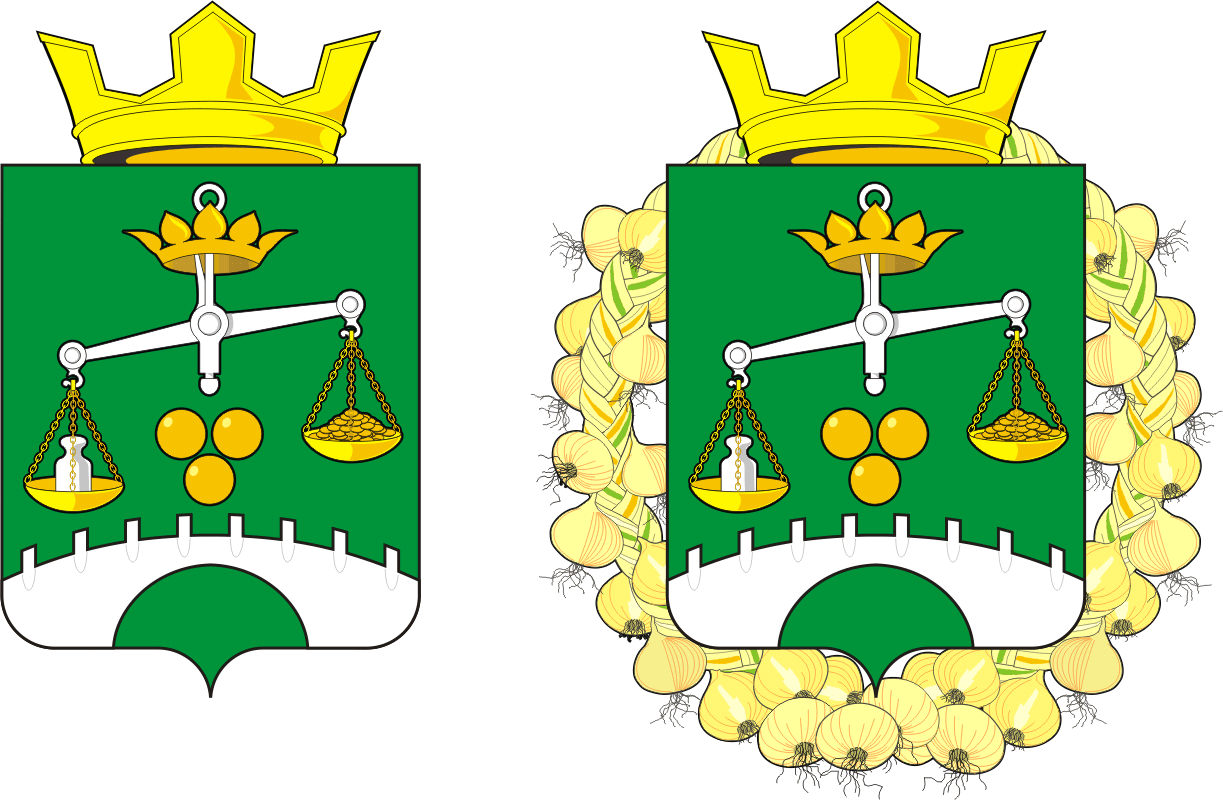 